13.9.19Ymweliad Bl 5/6 Sioe Theatr y Grand, AbertaweYr 5/6 visit to Swansea Grand TheatreAnnwyl Rieni /Gwarcheidwaid,Mae’r ysgol wedi cael gwahoddiad i fynd i weld sioe yn theatr y Grand, Abertawe. Mae ymweld â theatr neu sioe yn rhan o brofiadau dysgu plentyn. Noder hwn yn glir yn y cwricwlwm newydd a gan ESTYN. Mae rhoi’r profiadau yma i’r plant yn un werthfawr lle gall plant dihuno eu dychymyg a gweld sioe fyw go-iawn.Bydd Blwyddyn 5 a 6 yn mynd ar ddydd Iau Medi 26ain yn y bore. Bydd y plant nol erbyn amser cinio. Cost yr ymweliad yw £10.00 sy’n cynnwys tocyn theatr a chludiant i Abertawe. Gallwch dalu trwy arian neu ar system ParentPay.Dear Parents / Guardians,The school has been invited to see a show at the Grand Theatre Swansea. To visit a theatre or show is an exciting learning experience for any child. This is very clear in the national curriculum and by ESTYN. By providing this experience to any child enables them to enjoy, learn and excite their imagination of a ‘live’ show. The school will be taking all pupils in Year 5 and 6 on the morning of Thursday, September 26th. The children will return in time for their lunch at school. The cost of the visit will be £10.00 which includes their ticket and transport to Swansea. Payment should be returned either to the office or via ParentPay please.Yn gywir,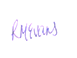 Pennaeth / Head Teacher